Помощь при приступе стенокардииКак проявляется стенокардия?Стенокардия (или грудная жаба) является наиболее распространенной формой ишемической болезни сердца. Это результат нарушения кровообращения сердечной мышцы. Стенокардией чаще страдают мужчины в возрасте 40-50 лет, а также люди, страдающие избыточным весом и закоренелые курильщики с повышенным артериальным давлением. Для того, чтобы была удовлетворена потребность сердечной мышцы (которой всю жизнь приходится беспрерывно работать) в кислороде и питательных веществах, существуют венечные (или коронарные) кровеносные сосуды сердца, питающие сердечную мышцу. Они идут прямо от дуги аорты, где в артериальной крови имеется наибольшее количество кислорода, и разветвляются по всей сердечной мышце. Приступ стенокардии начинается при нарушении кровообращения, в результате сердечная мышца не получает достаточное количество кислорода и питательных веществ, и в ней начинают скапливаться промежуточные продукты обмена веществ. Они нарушают нормальную работу сердца и, раздражая нервные окончания, вызывают боль в сердце. Признаки приступа стенокардииЛокализация боли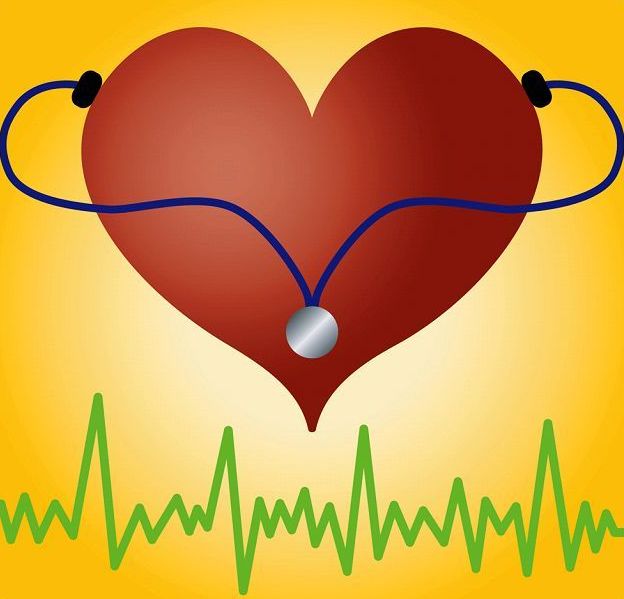 За грудиной. В области сердца. Боль, иррадиирующая в руку, плечо, шею, челюсть. Характер болиСжимающая или давящая. Не позволяющая дышать. Конвульсивная. Резкая. Интенсивность болиОт легкой до острой. Одышка Страх. Бледность, слабость. Потоотделение, рвота. 2-5 минут, максимум 15 минут. При продолжительной боли можно подозревать инфаркт миокарда. Причина болиФизическая нагрузка. Психологические причины. Холод, полный желудок. Первая помощь при приступе стенокардииПациента положить или посадить, слегка приподняв верхнюю часть тела. Расстегнуть или снять тесную одежду, мешающую дышать (расстегнуть пуговицу рубашки, ослабить ремень, развязать галстук). Обеспечить пациенту доступ свежего воздуха. Следить за жизненно важными функциями: пульсом, дыханием, реакцией зрачка на свет. Постараться успокоить больного. Попросить, чтобы пациент дышал спокойно и глубоко. Сразу же после приступа оберегать пациента от физической нагрузки (не позволять ему двигаться, подниматься) Положить таблетку нитроглицерина больному под язык. Если через 15 минут боль не проходит, вызвать скорую помощь. Боль за грудиной и в области сердца не всегда является симптомом стенокардии. Такая боль может означать и заболевание перикарда (околосердечной сумки), аорты, легких, пищевода, а также желудка. Боль может быть вызвана переломом ребер или опоясывающим лишаем. Поэтому, если возникли сомнения в причине боли, за помощью лучше обратиться к врачу. При остром приступе стенокардии самым эффективным лекарственным средством и в настоящее время является нитроглицерин. Он расширяет кровеносные сосуды и устраняет боль. Однако если боль не проходит через некоторое время после приема нитроглицерина, необходимо срочно вызвать скорую помощь. 